PRIRODA I DRUŠTVOŠTO JE ŽIVO, A ŠTO STVAR?Riješi stranu 64. i 65. u udžbeniku.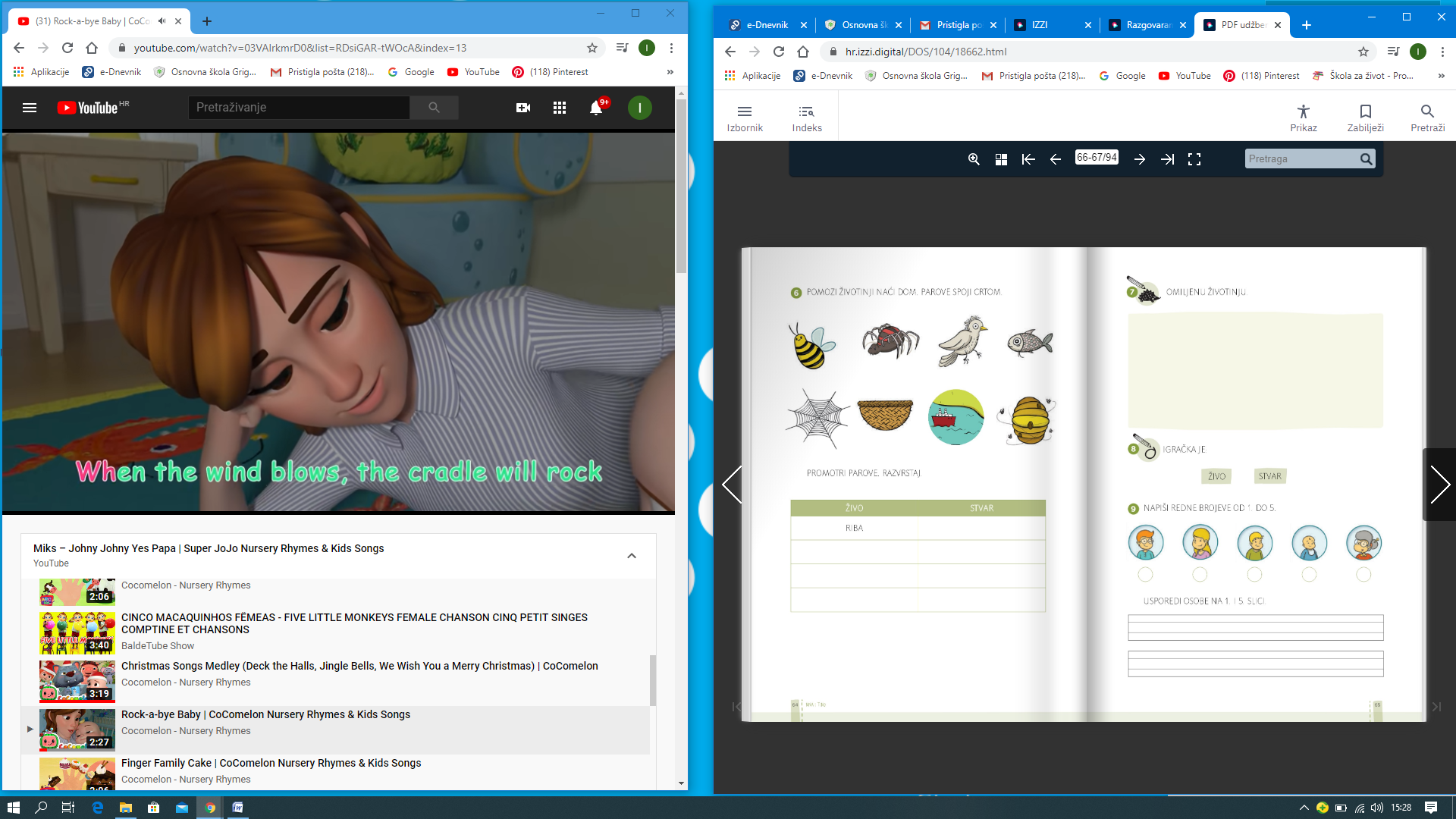 